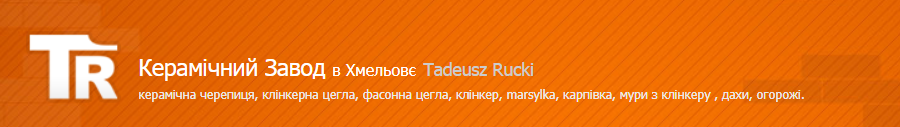 Інструкція монтажуКерамічної черепиці Карпівка («бобровий хвіст»), виробленої на Керамічному Заводі в ХмельовєTadeuszRuckiТехнічні дані черепиці «бобровий хвіст» (Карпівка) “FURRORA” (основна):Довжина: 380ммШирина: 180ммВага: приблизно 2,00кг/шт.Сертифікат ZKP:№111082V/JTCСпосіб оцінювання згідно зі стандартом PN/EN 1034:Система оцінювання відповідності «4»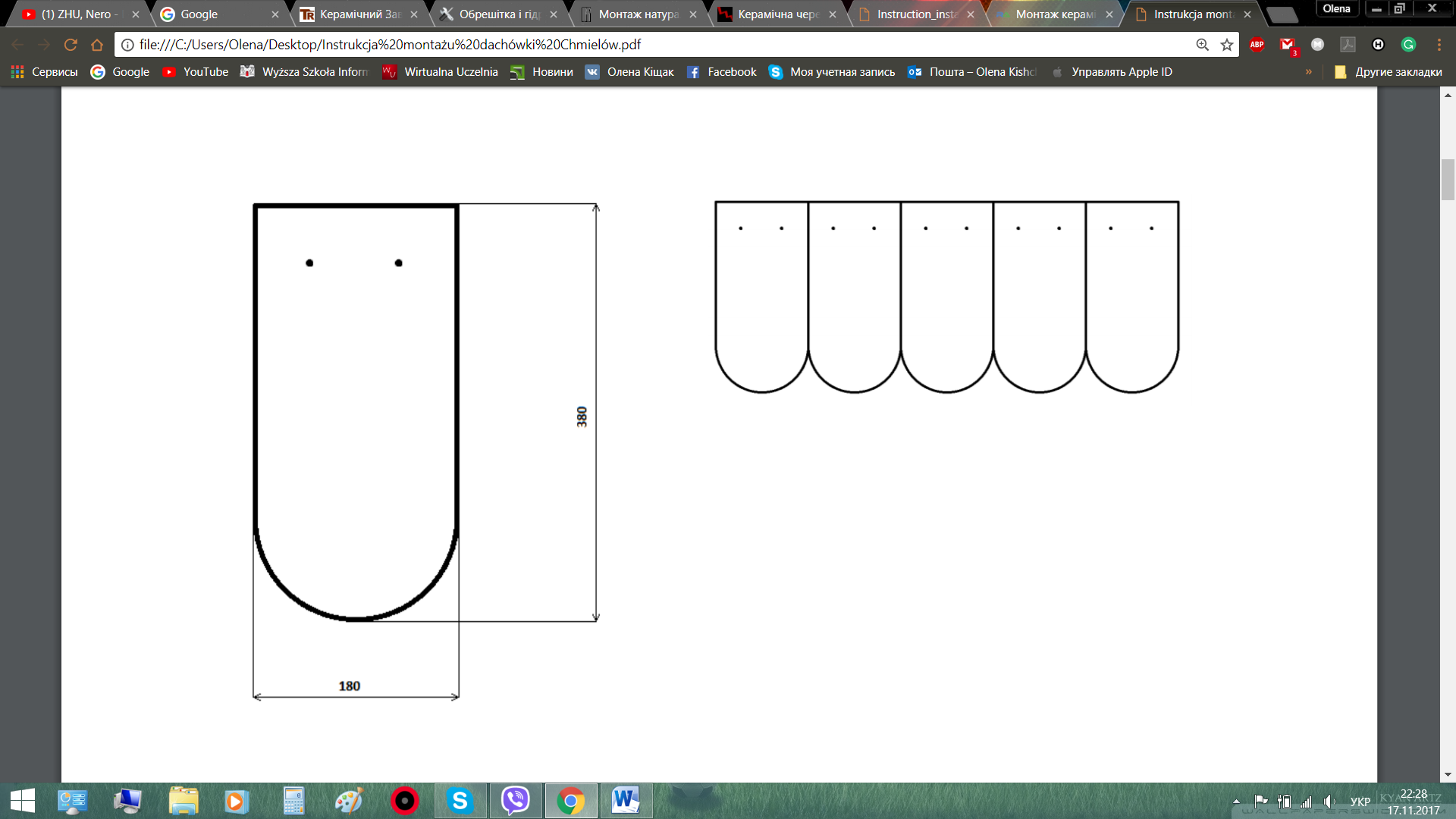 Черепиця надриннова (карнизна):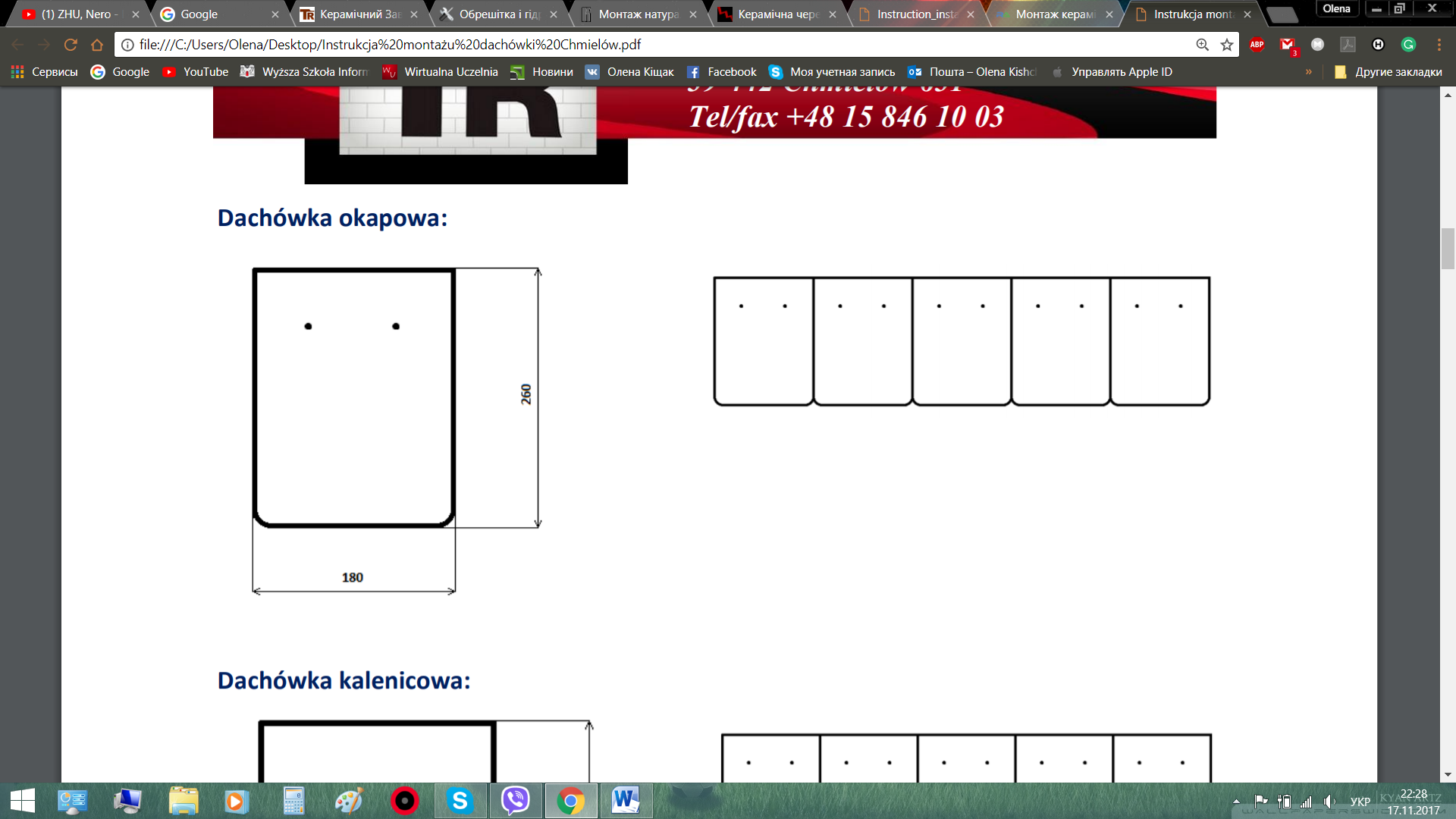 Черепиця конькова (гребенева):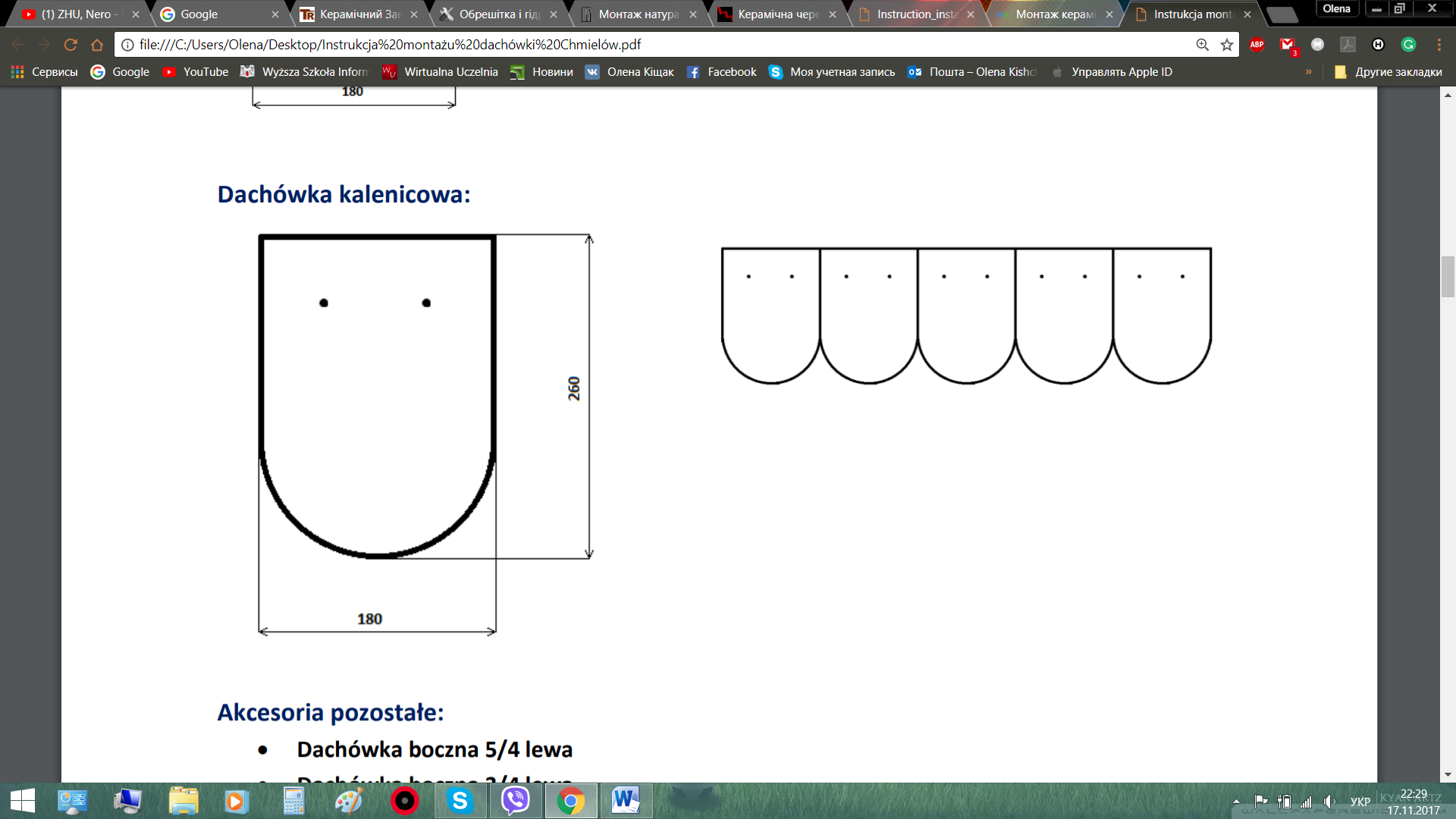 Інші покрівельні аксесуари:Бічна черепиця 5/4 ліваБічна черепиця 3/4 ліваБічна черепиця 5/4праваБічна черепиця 3/4 права1. Подвійне покриття у формі лускиПодвійне покриття у формі луски характеризується тим що на кожній балці обрешітки знаходиться один ряд черепиці «бобровий хвіст» (Карпівка), який і утворює покрівельний шар. Кожен окремий ряд черепиці накладається на інший (сусідній), перекриваючи його на половину; два таких ряди черепиці становлять один ряд покриття. Шви будівельної конструкції розташовані зміщено, подібно до рядів черепиці, в той час як третій ряд частково перекриває перший. Розміщення лат залежить від кута нахилу даху і мінімальної довжини рядів черепиці, необхідної для досягнення правильної щільності покриття. Коньковий (гребеневий) та надринновий (карнизовий) ряди укладаються коронкою або з відповідного виду черепиць.Технічні дані:Крок обрешітки: 145-165ммШирина укладання: приблизно 180ммКількість на покриття 1 м2: 33,7 – 38,3 шт./ м2Мінімальний рекомендований кут нахилу покриття: 30°Рекомендоване розташування лат для подвійного покриття у формі луски2. Подвійне покриття коронкоюПодвійне покриття коронкою характеризується тим що на кожній рейці (обрешітці) розташовується два ряди черепиці «бобровий хвіст» (Карпівка) – базовий та фронтонний. Ці два ряди утворюють одну лінію покриття.Окремі ряди покриття укладаються так, що між рядами надриннової (карнизової) та конькової (гребеневої) черепиці утворюється рівна вертикальна лінія. Розташування лат залежить від кута нахилу даху і мінімальної довжини конструкції рядів черепиці з необхідною щільністю укладання. Технічні дані:Крок обрешітки: 290 – 330 ммШирина укладання: приблизно 180ммКількість на покриття 1 м2: 33,7 – 38,3 шт./ м2Мінімальний рекомендований кут нахилу покриття: 30°9.1.3. Одинарне покриття у формі лускиЗастосовується рідко і тільки в будинках не призначених для постійного проживання. Характеризується тим, що кожен ряд накладається на той, що знаходиться нижче, лише один раз; а кожен вертикальний шов між черепицями ізолюється мембраною (наприклад використовують рулони (полотно) толі). Ряди надриннової (карнизної) і конькової (гребеневої) черепиці укладаються коронкою. Довжина рядів черепиці (які в свою чергу накладаються один на одного) і крокви залежать від розташування лат. Максимальну довжину  їх розташування визначають в результаті знаходження різниці між довжиною черепиці «бобровий хвіст» (Карпівка) та довжиною мінімального накладання рядів.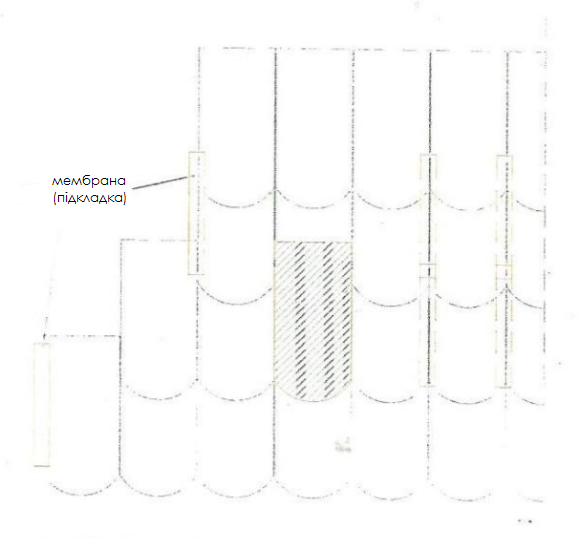 9.2. З’єднання схилів даху При застосуванні дахових мембран (плівок) і їх оббиванні (обшиванні) дошками, лати мають укладатися на крокви  в поперечному напрямку з перетином не меншим, ніж 25х45 мм (h х b мм). В особливих випадках (коли довжина крокви перевищує 10 м або коли під дахом знаходиться приміщення з підвищеною вологістю, наприклад пральня) висоту (h) поперечного укладання лат необхідно збільшити. Поперечний переріз лат необхідно підбирати індивідуально на основі статистичних розрахунків і прогнозованого (очікуваного) рівня навантаження даху. Деревина, що використовується для дахових  лат(можливо мається на увазі обрешітка) має бути класу К33 (або вище) і її вологість не має перевищувати 20%.Рекомендоване в залежності від способу укладання розташування лат представлено в таблицях 5 – 7.Таблиця 5. Розташування лат для подвійного покриття у формі луски*Муляж черепиці використовується тільки у випадку побудови нижнього даху (нижньої частини даху).**Тільки якщо уся черепиця (Карпівка) є прикріпленою до обрешітки шурупами абоклямерами.Таблиця 6. Розташування лат для подвійного покриття коронкою*Муляж черепиці використовується тільки у випадку побудови нижнього даху (нижньої частини даху).**Тільки якщо уся черепиця (Карпівка) є прикріпленою до обрешітки шурупами або клямерами.Таблиця 7. Розташування лат для одинарного покриття у формі луски*Муляж черепиці використовується тільки у випадку побудови нижнього даху (нижньої частини даху).**Тільки якщо уся черепиця (Карпівка) є прикріпленою до обрешітки шурупами або клямерами.9.2.1. Розташування латМаксимальну довжину розташування лат можна розрахувати на основі довжини черепиці, мінімальної довжини перекриття та кута нахилу покрівлі.Наприклад при укладанні:Довжина черепиці 38 смКут нахилу покрівлі 35°Подвійне покриття у формі лускиПодвійне покриття коронкоюОдинарне покриття у формі лускиРезультати:Подвійне покриття у формі лускиУ таблиці 5 знаходимо мінімальну довжину перекриття:Для подвійного покриття у формі луски вона становить 9 см.Довжина розташування лат становить:38 см – 9 см = 29 смПодвійне покриття коронкоюУ таблиці 5 знаходимо мінімальну довжину перекриття:Для подвійного покриття коронкою вона становить 9 см.Довжина розташування лат становить:(38 см – 9 см) / 2 = 14,5 смОдинарне покриття у формі лускиУ таблиці 5 знаходимо мінімальну довжину перекриття:Для одинарного покриття у формі луски вона становить 17 см.Довжина розташування лат становить:38 см –17 см = 21 см9.2.2. Підбір перерізу латПереріз лат підбирається індивідуально на основі статистичних розрахунків, що залежать від розміщення крокви, також беруться до уваги умови навколишнього середовища і спосіб покриття.Рекомендований переріз лат, підібраний на основізгаданих вище фактівпредставлено в таблиці 8.Таблиця 8. Рекомендований переріз латРозмір черепиці [см]Нахил покрівлі [°]Мінімальна довжина перекриття [см]Розташування лат [см]Використання[шт./м2]38х18х1,3≤309,014,538,338х18х1,3>30≤359,014,538,338х18х1,3>35≤408,015,037,038х18х1,3>40≤457,015,535,838х18х1,3>45≤606,016,034,738х18х1,3>605,016,533,7Розмір черепиці [см]Нахил покрівлі [°]Мінімальна довжина перекриття [см]Розташування лат [см]Використання[шт./м2]38х18х1,3≤309,029,038,338х18х1,3>30≤359,029,038,338х18х1,3>35≤408,030,037,038х18х1,3>40≤457,031,035,838х18х1,3>45≤606,032,034,738х18х1,3>605,033,033,7Розмір черепиці [см]Нахил покрівлі [°]Мінімальна довжина перекриття [см]Розташування лат [см]Використання [шт./м2]38х18х1,3≤309,014,538,338х18х1,3>30≤359,014,538,338х18х1,3>35≤408,015,037,038х18х1,3>40≤457,015,535,838х18х1,3>45≤606,016,034,738х18х1,3>60 **5,016,533,7Розмір черепиці [см]Нахил покрівлі [°]Мінімальна довжина перекриття [см]Розташування лат [см]Використання [шт./м2] 38х18х1,3≤309,029,038,338х18х1,3>30≤359,029,038,338х18х1,3>35≤408,030,037,038х18х1,3>40≤457,031,035,838х18х1,3>45≤606,032,034,738х18х1,3>60 **5,033,033,7Розмір черепиці [см]Нахил покрівлі [°]Мінімальна довжина перекриття [см]Розташування лат [см]Використання [шт./м2]38х18х1,3≤309,014,538,338х18х1,3>30≤359,014,538,338х18х1,3>35≤408,015,037,038х18х1,3>40≤457,015,535,838х18х1,3>45≤606,016,034,738х18х1,3>60 **5,016,533,7Осьове розміщення крокви [см]Переріз лат h x b [мм]Подвійне покриття у формі лускиПодвійне покриття у формі луски≤ 7525 х 45≤ 9032 х 52≤ 10040 х 60Подвійне покриття коронкоюПодвійне покриття коронкою≤ 7530 х 50≤ 9040 х 60Одинарне покриття у формі лускиОдинарне покриття у формі луски≤ 7530 х 50≤ 10040 х 60